GAZİ ÜNİVERSİTESİ FEN FAKÜLTESİ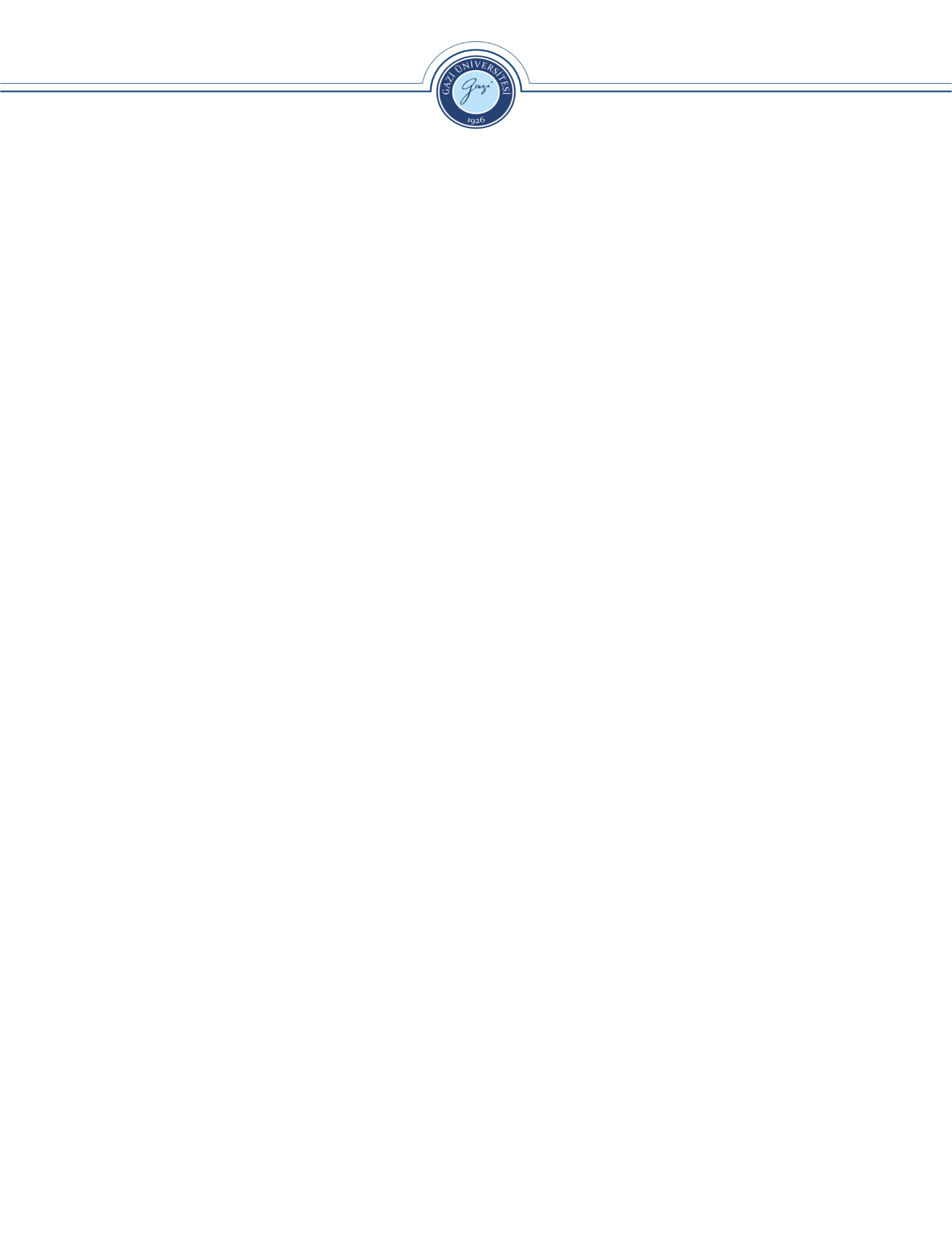 YETKİ DEVRİ FORMUTarih:Tarih:Sayı:YETKİ DEVREDENİNYETKİ DEVREDENİNYETKİ DEVREDENİNADI SOYADIADI SOYADIUNVANIUNVANIYETKİ DEVRALANINYETKİ DEVRALANINYETKİ DEVRALANINADI SOYADI ADI SOYADI UNVANIUNVANIİMZASIİMZASIYETKİ DEVRİNİN KONUSUYETKİ DEVRİNİN KONUSUAÇIKLAMAAKADEMİKİDARİMALİYETKİ DEVRİNİN SÜRESİYETKİ DEVRİNİN SÜRESİYETKİ DEVRİNİN YASAL DAYANAĞIYETKİ DEVRİNİN YASAL DAYANAĞIUYGUNDUR…/…/20..UYGUNDUR…/…/20..UYGUNDUR…/…/20..